COMUNICATO STAMPA 17-2-2017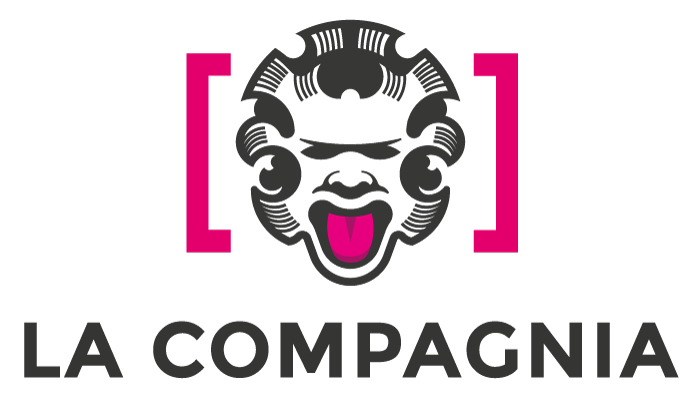 COMUNICATO STAMPA1200 km di bellezza, un film di Italo Moscati Lunedì 20 Febbraio, ore 15 e ore 21 (alla presenza del regista) Un omaggio al nostro Paese, alla sua bellezza, attraverso le immagini dell’archivio LuceUn viaggio in Italia, realizzato con le preziose  immagini del Luce, dai primi anni del Novecento fino ad oggi: arte, lavoro, panorami, cultura, spettacoli, grandi personaggi. Si percorre l’Italia tutta, attraverso la sua multiforme bellezza, un’Italia in bianco e nero nelle immagini di repertorio, ma anche a colori e in alta definizione, per ricordare come eravamo ieri e scoprire come siamo oggi.“Milleduecento chilometri, quanto è lunga l’Italia, dalle montagne del Nord al mare del Sud. Dal bianco della neve all’azzurro del mare. Il film comincia dal Sud, approdo di gente che continua a raggiungere l’Italia, con negli occhi la ricerca di un destino, una ricerca fra speranza e tragedia, come documenta la cronaca. Il film guarda l’Italia con sguardi verso il passato, mostrando l’attesa e le premesse di un futuro, un ritorno alla Bellezza”Un viaggio metaforico e insieme reale, realizzato con immagini di repertorio accompagnate da una colonna sonora eclettica e suggestiva; il racconto scritto dallo stesso regista Moscati è integrato con testi ispirati ai diari di alcuni grandi viaggiatori: Stendhal, Goethe, Mark Twain, Nietzsche, Mary Schelley, Bernhard Berenson, Giovanni Comisso, Dino Buzzati, Carlo Emilio Gadda.1200 km in cui è possibile rappresentare in sintesi evocativa un piccolo “grand tour-spettacolo” Il regista Italo Moscati sarà presente alla proiezione delle ore 21 per introdurre il filmIngresso: euro 4 (per lo spettacolo delle 15), euro 6 (intero), euro 5 (ridotto)Uffcio Stampa FST Area Cinema
Elisabetta Vagaggini - 055 2719050
e.vagaggini@fondazionesistematoscana.it
c.silei@fondazionesistematoscana.it
